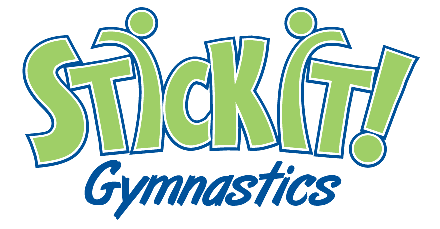 Registration FormName: ______________________________________ DOB: ____________________ Grade: ______ circle: Female Male Street Address: ____________________________________________________  City:________________ State: _____________	Zip Code: __________________Father: _____________________________ Ph: ___________ Cell: ___________ Mother: ____________________________ Ph: ___________ Cell: ___________ Email Address: ____________________________________________________ Emergency Contact: _________________________________________________Doctor: _____________________________ Doctor’s Telephone:______________ Health Concerns: __________________________________________________ Medication: _____________________________________________________ Any previous illness or injury that we should be aware of? Circle: Yes No If “yes”, what? _____________________________________________________________Does your child have allergies (list): _____________________________________________________________ Any allergies to medications (list): _____________________________________________________________ Any previous gymnastic experience: _____________________________________________________________ How did you hear about us? Please circle: Attended a party. Newspaper Ad. Phonebook. Outside Sign. School Flyer☐ From a friend☐ Website☐ Other.To Register: Please turn into the office the signed Registration Form, an initialed and signed Release, the appropriate annual registration fee and the Class Fee. Checks should be made out to “Stick It! Gymnastics”. You can also register over the phone, in person, or online through the portal site. Registration is on a first come first serve basis. Classes: Lessons are based on an average of 4 classes per month per calendar year. Accounts will not be charged for months with 5 classes nor will they be credited for months with 3 classes. Holidays and closings are included in the average. Stick It! Gymnastics reserves the right to cancel any class at any time. You can begin any time during a session and payments are only accepted for the session, not for individual classes. If the gymnast starts in the middle of the session, the fee will be prorated. Conduct: All students should conduct themselves in a friendly manner toward other students, parents, coaches, and office staff. If a student’s conduct is threatening the safety and/or family environment we strive for here at Stick It! we reserve the right to ask said child to leave the facility. If behavioral issues continue with any one child, we reserve the right to not allow that student back into the program. All students enrolled in classes/team program are expected to respect their coaches and follow all instructions. This is for the safety of each and every student and gymnast. Dropping Classes: If you wish to drop your child from their class, we require a two week written notice that can be delivered to our office or emailed to: office@stickitgymnastics.com.  Verbal notification is not sufficient.  If we do not receive a “drop notice”, we assume that you desire to still be enrolled in class and will be charged accordingly. Make-Up Policy: If your child has missed a class, you are entitled to one make-up class within the month. No exceptions.  You can call the office to schedule a make-up class, but we cannot guarantee that there will be opening for make-ups in a regularly scheduled class.  There will be no makeup classes for any holiday closings.  Stickit Gymnastics reserves the right to refuse and/or cancel any makeup class.Multiple Child Discount: If you have more than one child enrolled in Stick It! Gymnastics programs you may deduct $5.00 off the monthly session fee for each additional child. Parent Viewing: Parents are always welcome to watch their children from our balcony. For the safety of your children and for insurance reasons, anyone (including siblings) not participating in a class MUST remain in the balcony area during class. Gymnastics equipment can only be used under coach’s/ instructor’s supervision. Payment Policy: Tuition is due on the 1st of every month.  A late fee of $15.00 will be charged to your account if tuition is not paid by the 10th of the month.  If tuition is not paid by the 15th of the month, your child will be dropped from their class and lose their spot.  You will be responsible for any and all charges on the account. Payments can be received via cash, credit card, auto payment and/or online through our parent portal. Proper Attire: Girls may wear a leotard and spandex shorts. Boys may wear a non-baggy shorts and shirt. No socks and shoes are permitted. All hair shoulder length or longer needs to be pulled back in a pony tail. No dangly earrings or bracelets.Registration Fee: A registration fee of $30.00 is due upon registering for classes. This is a non-refundable fee and is not part of your monthly tuition. This fee is renewable each year.Re-Enrollment Fee:  If you drop your child from class or if you are dropped for lack of tuition payment, you will be charged a $20 re-enrollment fee in addition to any tuition that is due.  What class should I sign my child up for? Please sign your child up for a class that corresponds to his or her age as of right now. Parents often want their children in an older or more advanced class than is appropriate. It is best to keep children in a class where they can achieve success and be comfortable with the skills they are doing before moving on to the next class. It is much better to move a child up if the class is too easy than to move them down. All motor skills take time to perfect. Please have patience with the learning process. It is always best to sign up for more than one class for increased retention of skills learned. Release of Liability____________________________________________(“Gymnast”), and if Gymnast is a minor, the undersigned parent(s), or legal guardian of Gymnast, in attending this gym and using the facilities, voluntarily and with full knowledge assume(s) all of those risks and dangers which are inherent in any exercise of gymnastic activity. These risks and dangers include, but are not limited to: serious bodily injury; permanent disability; paralysis; and death. In particular, Gymnast, and if Gymnast is a minor, the undersigned, understands these risks and dangers are present during activities involving and in the proximity of such equipment as the still rings, the high bar, the uneven bars, the beam, the parallel bars, the pommel horse, the vault, the floor exercise, the foam pit, the trampoline, and all other gymnastic apparatus. _______________(Initials) In consideration of this and in consideration of the right to participate in gymnastics and related activities: (a) at Stick It! Gymnastics; (b) during competition and exhibitions on the premises of Stick It! Gymnastics or elsewhere; (c) during travel to and from Stick It! Gymnastics; (d) during travel to and from competitions, exhibitions, and all other Stick It! Gymnastics related activities; the undersigned agrees to hold Stick It! Gymnastics, Stick It! Gymnastics’ owners, Stick It! Gymnastics’ employees, Stick It! Gymnastics’ agents including volunteers, the owner of the premises upon which Stick It! Gymnastics is located, or any anyone else harmless from liability for damages arising directly or indirectly as a result for personal injuries sustained by Gymnast including due to: (a) the negligence of: Stick It! Gymnastics’ owners, Stick It! Gymnastics’ employees and staff and agents or any other individual for whose acts Stick It! Gymnastics might otherwise be liable; or (b) the defective quality or performance either as to the manufacture, design, location, or maintenance of any equipment or facilities used by Stick It! Gymnastics in its business whether the defective nature and/or dangerous propensity of said equipment or facility is known or unknown to Stick It! Gymnastics, the Gymnast, and/or the undersigned.Having read and understood the above, I give my child permission to participate in Stick It! Gymnastics program and agree to the release of liability described in this Release of Liability of Stick It! Gymnastics. Signature of Gymnast if 18 years of age or older, or parent(s), or legal guardian of Gymnast if Gymnast is a minor: ______________________________ Date: ____________________ I, parent of the above minor Gymnast, do carry adequate medical insurance on the above named Gymnast. I give my consent to Stick It! Gymnastics to provide through a medical staff of its choice customary medical attention, services, transportation, and emergency medical services as are warranted in the course of Gymnast’s participation at Stick It! Gymnastics, during Stick It! Gymnastics competitions, or other Stick It! Gymnastics sponsored events. Gymnast, and if Gymnast is a minor, the undersigned, also acknowledges the fact that Stick It! Gymnastics is not an insurer against injury and that Stick It! Gymnastics offers its services to gymnasts at a cost which reflects the fact Stick It! Gymnastics will not and cannot be monetarily responsible for personal injuries which may occur to Gymnast or the undersigned while on the premises of the Stick It! Gymnastics.					 _______________(Initials) Consent to TreatmentI do hereby consent to any examination, medical or surgical evaluation, diagnosis, or treatment that may be rendered to said minor Gymnast under the general or specific instructions of the Stick It! Gymnastics’ staff, whether such diagnosis or treatment is rendered at a licensed hospital, clinic, or doctor’s office. It is understood that this consent is given in advance of any specific diagnosis or treatment being required, but is given to provide authority and power to render care which the staff of Stick It! Gymnastics, in the exercise of their best judgment, may deem advisable. It is understood that in case of an emergency that reasonable efforts shall be made to contact the undersigned prior to rendering treatment to Gymnast, but that any of the above treatment will not be withheld if the undersigned cannot be reached. This consent shall remain effective until one year from the date below unless sooner revoked in writing and delivered to Stick It! Gymnastics at 550 Otis Dr. Dover, DE 19901. _______________(Initials) (OPTIONAL) Gymnast Photograph/Video Consent I authorize Stick it! Gymnastics to utilize my child’s likeness via photograph(s) and/or video(s) for the purpose of internal publications, newsletters, internet, and local newspapers to promote the facility, program and individual accomplishments. ______________________________ Date: ____________________ I have read this Release of Liability, & Consent to Treatment of Stick It! Gymnastics in its entirety and I understand and waive those legal rights by signing below. Signature of Gymnast (if 18 years of age or older), or parent(s), or legal guardian of Gymnast if a minor: ________________________________ Date: ___________________